Sveučilište u ZadruOdjel za ekonomiju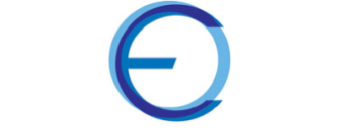 Ime i prezime studentaNASLOV RADASeminarski radZadar, 2020.